Welcome to HBC“The Lighthouse”March 19, 2023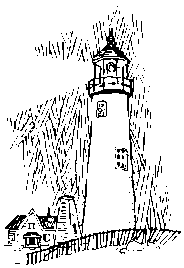 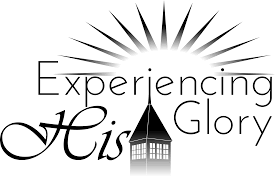 Highland Baptist Church 1500 Husband Road, Paducah, KY 42003Phone 270-442-6444 – Fax 270-442-3373Email:  rp.beck@comcast.net           Pastor			   	                  Dr. Richard Beck           Song Leader                                                      Mr. Carl Wilson           Music Director                               Dr. Carolyn Watson-NickellBlessed is the nation whose God is the LORD                                                                                          Psalm 33:12;Sunday		 10:30 Worship Service In Person and on Facebook Live6:00 Bible StudyWednesday		 6:30 - Praying &Singing They that sow in tears shall reap in joy.  He that goeth forth and weepeth, bearing precious seed, shall doubtless come again with rejoicing, bringing his sheaves with him. Psalm 126:5,6;PRAY FOR REVIVAL, FOR AMERICA!Two HBC Great SundaysApril 9 Easter - Resurrection SundayApril 16 - Warren Family MinistryThough some of the family has grown, the music and preaching of the Warren Family is always a blessing.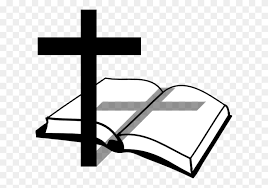 Today’s Scripture Reading - Daniel 2:25-30;25  Then Arioch brought in Daniel before the king in haste, and said thus unto him, I have found a man of the captives of Judah, that will make known unto the king the interpretation. 26  The king answered and said to Daniel, whose name was Belteshazzar, Art thou able to make known unto me the dream which I have seen, and the interpretation thereof? 27  Daniel answered in the presence of the king, and said, The secret which the king hath demanded cannot the wise men, the astrologers, the magicians, the soothsayers, shew unto the king; 28  But there is a God in heaven that revealeth secrets, and maketh known to the king Nebuchadnezzar what shall be in the latter days. Thy dream, and the visions of thy head upon thy bed, are these; 29  As for thee, O king, thy thoughts came into thy mind upon thy bed, what should come to pass hereafter: and he that revealeth secrets maketh known to thee what shall come to pass. 30  But as for me, this secret is not revealed to me for any wisdom that I have more than any living, but for their sakes that shall make known the interpretation to the king, and that thou mightest know the thoughts of thy heart. 